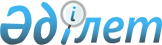 Об утверждении Правил расчета ставки арендной платы при передаче коммунального имущества города Аркалыка в имущественный наем аренду)
					
			Утративший силу
			
			
		
					Постановление акимата города Аркалыка Костанайской области от 28 июля 2014 года № 332. Зарегистрировано Департаментом юстиции Костанайской области 29 августа 2014 года № 5056. Утратило силу постановлением акимата города Аркалыка Костанайской области от 6 мая 2015 года № 161

      Сноска. Утратило силу постановлением акимата города Аркалыка Костанайской области от 06.05.2015 № 161.      В соответствии с подпунктом 2) пункта 1 статьи 31 Закона Республики Казахстан от 23 января 2001 года "О местном государственном управлении и самоуправлении в Республике Казахстан", подпунктом 6) статьи 18 Закона Республики Казахстан от 1 марта 2011 года "О государственном имуществе", постановлением Правительства Республики Казахстан от 13 февраля 2014 года № 88 "Об утверждении Правил передачи государственного имущества в имущественный наем (аренду)" акимат города Аркалыка ПОСТАНОВЛЯЕТ:



      1. Утвердить прилагаемые Правила расчета ставки арендной платы при передаче коммунального имущества города Аркалыка в имущественный наем (аренду).



      2. Настоящее постановление вводится в действие по истечении десяти календарных дней после дня его первого официального опубликования.      Исполняющий

      обязанности

      акима города                               Е. Теменов

Утверждены          

постановлением акимата города 

от 28 июля 2014 года № 332   Правила расчета ставки арендной

платы при передаче коммунального имущества

города Аркалыка в имущественный наем (аренду)

      Расчет ставки годовой арендной платы при предоставлении в имущественный наем (аренду) объектов государственного нежилого фонда, находящихся на балансе коммунальных юридических лиц города Аркалыка определяется на основании базовой ставки, которая составляет 1 месячный расчетный показатель, и размеров применяемых коэффициентов, учитывающих территориальную принадлежность объекта, тип строения согласно приложению к настоящим Правилам и осуществляется по формуле:

      Ап = Бс*S*К1*К2, где:

      Ап - ставка арендной платы объектов государственного нежилого фонда, находящихся на балансе коммунальных юридических лиц города Аркалыка в год;

      Бс – базовая ставка арендной платы за 1 квадратный метр, тенге в год;

      S – арендуемая площадь, квадратный метр;

      К1 - коэффициент, учитывающий территориальную принадлежность объекта;

      К2 - коэффициент, учитывающий тип строения.

      Коэффициент, учитывающий территориальную принадлежность объекта:      Коэффициент, учитывающий тип строения:

      2. Размер арендной платы за имущественный наем (аренду) оборудования, автотранспортных средств и других непотребляемых вещей определяется по следующей формуле:

      Ао = АО+(БС*СР), где:

      Ао - арендная плата в год;

      АО - сумма амортизационных отчислений, в соответствии с предельными нормами амортизации, определенными статьей 120 Кодекса Республики Казахстан от 10 декабря 2008 года "О налогах и других обязательных платежах в бюджет (Налоговый кодекс)";

      БС - балансовая стоимость;

      СР - ставка рефинансирования Национального банка Республики Казахстан.



      3. Размер арендной платы за наем (аренду) объекта, используемого неполное рабочее время (по часам), рассчитывается по следующим формулам:

      для зданий (сооружений):

      А = S*Бс*К1*К2/РВ*N, где:

      А - арендная плата в год;

      S – площадь (квадратных метров);

      БС - балансовая стоимость;

      К1 - коэффициент, учитывающий территориальную принадлежность объекта;

      К2 - коэффициент, учитывающий тип строения;

      РВ - баланс рабочего времени в год;

      N - количество часов в год.

      для оборудования, автотранспортных средств и других непотребляемых вещей:

      А = (Ао/РВ)*N, где:

      А - арендная плата в год;

      Ао - арендная плата в год за наем (аренду) оборудования, автотранспортных средств и других непотребляемых вещей;

      РВ - баланс рабочего времени в год;

      N - количество часов в год.
					© 2012. РГП на ПХВ «Институт законодательства и правовой информации Республики Казахстан» Министерства юстиции Республики Казахстан
				Территориальная зонаК1Город Аркалык2,3Тип строенияК2Отдельно стоящее1Пристроенное1Полуподвальное0,85Подвальное0,70Складское0,60